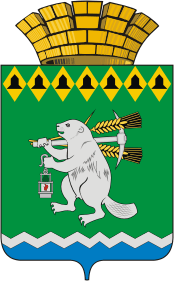 Дума Артемовского городского округаVII созыв__ заседание РЕШЕНИЕот                                                                                                                                  № О внесении изменений в Генеральный план Артемовского городского округа 	Руководствуясь статьей 24 Федерального закона от 29 декабря 2004 года № 190-ФЗ, Федеральным законом от 06 октября 2003 года № 131-ФЗ «Об общих принципах организации местного самоуправления в Российской Федерации», руководствуясь статьей 23 Устава Артемовского городского округа,Дума Артемовского городского округа  РЕШИЛА:1. Внести в Генеральный план Артемовского городского округа, утвержденный решением Думы Артемовского городского округа от 25.12.2012 № 226 (с изменениями, внесенными решениями Думы Артемовского городского округа от 26.10.2017 № 254, от27.04.2023 № 278) следующие изменения:1.1. Том 1. Положение о территориальном планировании изложить в следующей редакции (Приложение № 1);1.2. Том 2. Материалы по обоснованию Генерального плана изложить в следующей редакции (Приложение № 2);1.3. Графические материалы изложить в новой редакции (Приложение № 3)2. Решение опубликовать в газете «Артемовский рабочий», разместить на Официальном портале правовой информации Артемовского городского округа (www.артемовский-право.рф) и официальном сайте Думы Артемовского городского округа в информационно - телекоммуникационной сети «Интернет».3. Контроль за исполнением настоящего решения возложить на постоянную комиссию по вопросам местного самоуправления, нормотворчеству и регламенту       (Упорова Е.Ю.).Председатель Думы                                                                  Глава                          Артемовского городского округа                                           Артемовского городского округа                                                                В.С. Арсенов                              	        К.М. Трофимов